О внесении изменений в постановление администрации поселка Березовка Березовского района от 04.02.2020 № 31 «О создании единой комиссии по осуществлению закупок 
в администрации поселка Березовка Березовского района Красноярского края»В целях приведения муниципального нормативного правого акта администрации поселка Березовка Березовского района в соответствие с действующим законодательством Российской Федерации, в связи с кадровыми изменениями, руководствуясь Уставом поселка Березовка Березовского района Красноярского края,ПОСТАНОВЛЯЮ:Внести в постановление администрации поселка Березовка Березовского района 
от 04.02.2020 № 31 «О создании единой комиссии по осуществлению закупок 
в администрации поселка Березовка Березовского района Красноярского края» следующие изменения:приложение № 1 изложить в редакции согласно приложению № 1 к настоящему постановлению;в приложении № 2:раздел 1 дополнить пунктом 1.3 следующего содержания:«1.3. Комиссия уполномочена на определение поставщиков (подрядчиков, исполнителей) с применением всех видов конкурентных процедур в соответствии с Законом № 44-ФЗ.».Контроль за исполнением настоящего постановления возложить на заместителя Главы поселка Березовка по благоустройству М.А. Ковалеву.Постановление вступает в силу в день, следующий за днем его официального опубликования в газете «Пригород» и подлежит размещению на официальном сайте администрации поселка Березовка Березовского района Красноярского края 
www.pgt-berezovka.ru.Глава поселка Березовка                                                                                               А.Н. СабуровСоставЕдиной комиссии по осуществлению закупок в администрации поселка Березовка Березовского района Красноярского краяп. Березовка« 26 »     12     2023                                                                                                                     № 659Приложение № 1 к постановлениюадминистрации поселка Березовкаот « 26 »     12     2023 г. № 659Ковалева Марина Александровна–заместитель Главы поселка Березовка 
по благоустройству, председатель комиссии;Пацолта Анастасия Андреевна–ведущий специалист по вопросам благоустройства и муниципальным программам, секретарь комиссии;Член комиссии:Филипович Мария Сергеевна–главный специалист по вопросам градостроительства и архитектуры.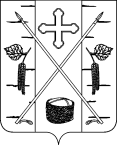 